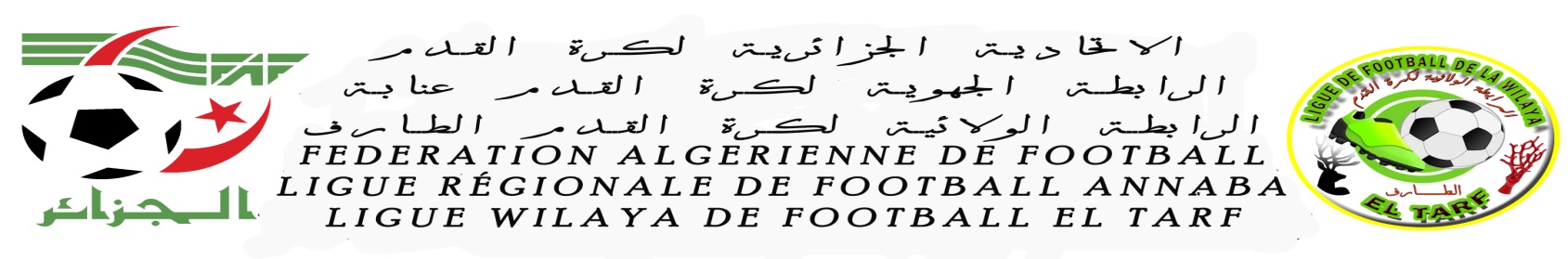 PROCES VERBAL COC N°16 DU 10/02/2020DIRECTION DE L’ORGANISATION DES COMPETITIONS Etaient présents :Mr DAOUDI A / HAFID            PrésidentMr DJENDI   ILYES                   SecrétaireORDRE DU JOUR1- Analyse Matchs  Mise à jour Division Honneur2- Homologation des résultats.3-Etude des affaires litigieuses4- Classement 11eme journée Division Honneur Après le match Mise à jour .1- ANALYSE MATCH  MISE A JOUR DIVISION HONNEURRAS             2- HOMOLOGATION DES RESULTATS.4- ETUDE DES AFFAIRES LITIGIEUSESRAS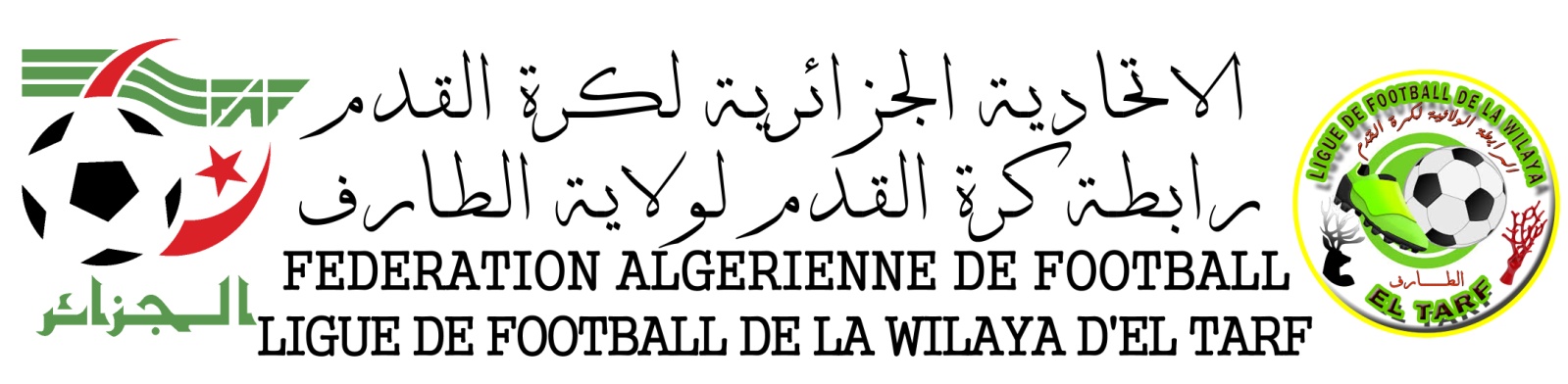 NNB: le club RBZ est déclaré FORFAIT GENERAL prononcé PHASE ALLER. Ses résultats sont annulés.Le club JSEK est déclaré FORFAIT GENERAL prononcé PHASE ALLER.Ses résultats sont annulés.Le club CRBAA est déclaré FORFAIT GENERAL prononcé PHASE ALLERSes résultats sont annulés.MATCH MISE A JOURJOURNEE DU VENDREDI: 07/02/2020MATCH MISE A JOURJOURNEE DU VENDREDI: 07/02/2020MATCH MISE A JOURJOURNEE DU VENDREDI: 07/02/2020MATCH MISE A JOURJOURNEE DU VENDREDI: 07/02/2020MATCH MISE A JOURJOURNEE DU VENDREDI: 07/02/2020MATCH MISE A JOURJOURNEE DU VENDREDI: 07/02/2020MATCH MISE A JOURJOURNEE DU VENDREDI: 07/02/2020VENDREDI07/02/202009USBB Vs WAK14 H 30S000000CLUBSPOINTSJGNPBPBCDIFCLASOBSCRBZ218701299+201WAB1886022210+12-ORCT168512218+133CMR1585031715+24ESEC1484222210+125WAK108314616-106UZA068206923-147A.BES04-03=018116622-168AFF COC N° 02USBB01-06=-058017520-159AFF COC N° 05AFF COC N° 08JSEKFORFAIT GENERALFORFAIT GENERALFORFAIT GENERALFORFAIT GENERALFORFAIT GENERALFORFAIT GENERALFORFAIT GENERALFORFAIT GENERALFORFAIT GENERALFORFAIT GENERALRBZFORFAIT GENERALFORFAIT GENERALFORFAIT GENERALFORFAIT GENERALFORFAIT GENERALFORFAIT GENERALFORFAIT GENERALFORFAIT GENERALFORFAIT GENERALFORFAIT GENERALCRBAAFORFAIT GENERALFORFAIT GENERALFORFAIT GENERALFORFAIT GENERALFORFAIT GENERALFORFAIT GENERALFORFAIT GENERALFORFAIT GENERALFORFAIT GENERALFORFAIT GENERAL